sTable 1 Demographic DataA. Samples Sizes S1B. Samples Characteristics- Percent of Males   S1C. Samples Characteristics- Mean (SD) Age of Subjects   sTables 2-14: Rates of disorders in siblings of probands and matched controlsIn the tables below: ^ Adjusted for year of birth, sex and socioeconomic status (SES); ASD=autism spectrum disorder; SUD=substance use disorder; ANY=any psychiatric disorder.Bold notation indicates significant result.Bold notation indicates significant result.Bold notation indicates significant result.Bold notation indicates significant resultBold notation indicates significant resultBold notation indicates significant resultBold notation indicates significant result.Bold notation indicates significant result.Bold notation indicates significant result.Bold notation indicates significant result.Bold notation indicates significant result.Bold notation indicates significant result.Bold notation indicates significant result.Figure S1 . Familial clustering of psychiatric disorders, low IQ and non-CNS control conditions in the males sample.  Within-disorder, adjusted Relative Recurrence Risk (RRR) for full siblings and associated 95% Confidence Intervals are presented. 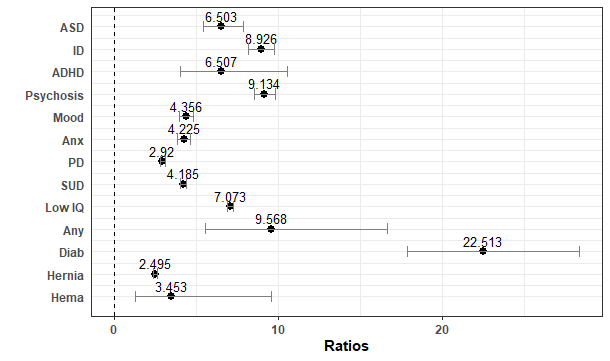 Figure S2. Familial clustering across psychiatric disorders, low IQ and non-CNS control conditions. The color of each box indicates the magnitude of the relationship (log RRR) (see figure legend), and the size of the box indicates statistical significance. Asterisks indicate RRRs 95% Confidence interval excluding 1 after a Bonferroni correction for multiple comparisons.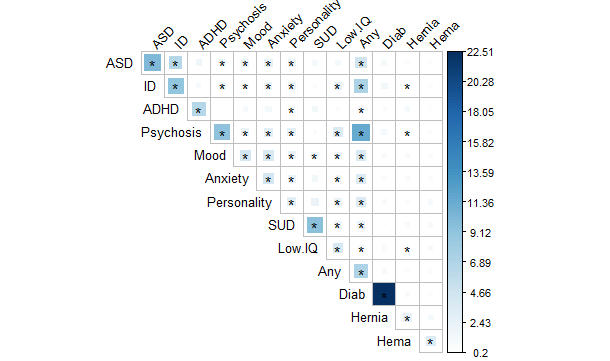 ID, moderate or severe intellectual disability; ASD, autism spectrum disorder; Psychosis: Psychotic Disorders SUD, substance use disorder; ADHD, attention deficit hyperactive disorder; Any, any psychiatric diagnosis; Diab, diabetes; Hema, Hematological Malignancies.sTable 15 Samples Sizes-Male PopulationsTable 16-29: Rates of disorders in siblings of probands and matched controlsBold notation indicates significant result.Bold notation indicates significant result.Bold notation indicates significant result.Bold notation indicates significant result.Bold notation indicates significant result.Bold notation indicates significant result.Bold notation indicates significant result.Bold notation indicates significant result.Bold notation indicates significant result.Bold notation indicates significant result.Bold notation indicates significant result.Bold notation indicates significant result.Bold notation indicates significant result.Figure S3 . Familial clustering of psychiatric and non-CNS disorders in the females sample.  Within-disorder, adjusted Relative Recurrence Risk (RRR) for full siblings and associated 95% Confidence Intervals are presented. 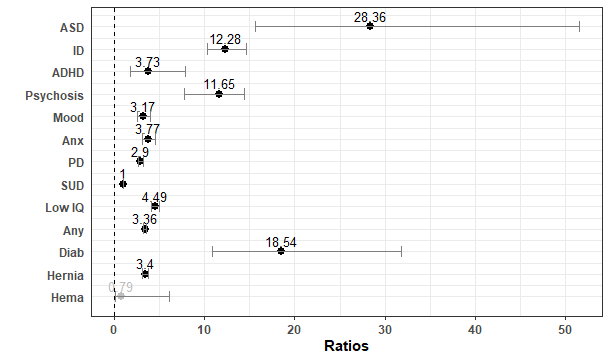 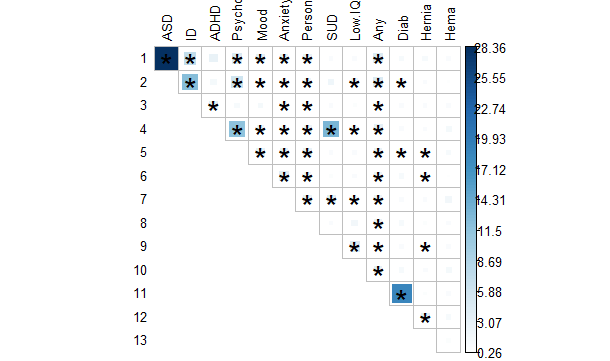 Figure S4. Familial clustering across psychiatric disorders, low IQ and non-CNS disorders, females only. The color of each box indicates the magnitude of the relationship (log RRR) (see figure legend), and the size of the box indicates statistical significance. Asterisks indicate RRRs 95% Confidence interval excluding 1 after a Bonferroni correction for multiple comparisons.sTable 30 Sample Sizes- Female Population sTables 31-44: Rates of disorders in siblings of probands and matched controlsBold notation indicates significant result.Bold notation indicates significant result.Bold notation indicates significant result.Bold notation indicates significant result.Bold notation indicates significant result.Bold notation indicates significant result.Bold notation indicates significant result.Bold notation indicates significant result.Bold notation indicates significant result.Bold notation indicates significant result.Bold notation indicates significant result.Bold notation indicates significant result.Bold notation indicates significant result.Cases N (% of the sample)Siblings of CasesControlsSiblings of ControlsASD2567 (0.28)338020,35035,459ID7658 (0.85)959664,64098,885ADHD3272 (0.36)279622,63028,337Psychosis7902 (0.87)902860,770121,318Mood9704  (1.07)12,63981,170157,812Anxiety10,606 (1.17) 16,39491,070170,177Personality24,815 (2.75)25,211159,610328,216SUD791 (0.09)1266772014,001Low IQ31,186 (3.45)23,226199,590272,540Any57,898 (6.41)31,552260,690311,464Diabetes2770 (0.31)262426,86026,409Hernia29,558 (3.27)36806208,750326,883Hematological Malignancies931 (0.10)1476917015,056CasesSiblings of CasesControlsSiblings of ControlsASD85.9%65.6%58.6%59.7%ID72.9%70.5%59.8%59.9%ADHD66.854.355.658.5Psychosis91.8%83.1%61.762.3Mood72.266.359.259.8Anxiety75.265.459.059.4Personality77.664.758.158.9SUD87.8%67.1%59.8%60.5%Low IQ79.865.457.957.2Any77.768.656.457.9Diabetes60.0%58.4%57.8%58.5%Hernia79.559.057.058.2Hematological Malignancies63.9%60.6%58.0%59.3%CasesSiblings of CasesControlsSiblings of ControlsASD17.98 (1.10)17.67 (1.40)17.41 (0.97)17.47 (1.11)ID17.78 (1.08)17.69 (1.54)17.51 (1.12)17.51 (1.17)ADHD17.19 (0.95)17.43 (0.90)17.48 (1.10)17.43 (1.02)Psychosis19.02 (2.44)18.46 (2.31)17.68 (1.56)17.55 (1.29)Mood19.06 (2.29)18.01 (1.88)17.61 (1.34)17.55 (1.26)Anxiety18.79 (2.02)17.57 (1.34)17.80 (1.55)17.49 (1.15)Personality18.68 (1.61)17.50 (1.15)17.52 (1.17)17.84 (1.55)SUD19.33 (1.83)18.10 (1.90)17.75 (1.68)17.61 (1.39)Low IQ18.11 (1.76)17.91 (1.73)17.50 (1.16)17.47 (1.10)Any18.59 (1.89)17.84 (1.63)17.39 (0.91)17.45 (1.02)Diabetes17.91 (1.59)17.58 (1.34)17.51 (1.29)17.52 (1.23)Hernia17.53 (1.19)17.49 (1.15)17.48 (1.10)17.50 (1.13)Hematological Malignancies18.01 (1.36)17.56 (1.28)17.49 (1.19)17.48 (1.14)SampleN (%) with ASDN (%) with ASDOR [95% CI]^OR [95% CI]Entire Sample2128 (0.2)2128 (0.2)OR [95% CI]^OR [95% CI]Siblings of probandsSiblings of controlsOR [95% CI]^OR [95% CI]Psychotic disorder79 (0.9)382 (0.3)2.79 [2.19-3.56]1.99 [1.54-2.55]Mood disorders83 (0.7)415 (0.3)2.50 [1.97-3.17]2.31 [1.82-2.93]Anxiety disorders112 (0.7)445 (0.3)2.62 [2.13-3.23]2.50 [2.03-3.08]Personality disorders129 (0.5)708 (0.2)2.37 [1.97-2.87]2.28 [1.88-2.75]Intellectual disability221 (2.2)326 (0.3)8.24 [6.94-9.79]7.53 [6.33-8.97]ASD173 (5.1%)143 (0.4%)13.22 (10.64-16.67)12.35 (9.89-15.49)Low cognitive ability43 (0.2)440 (0.2)1.14 [0.83-1.56]1.18 [0.86-1.62]ADHD12 (0.4)85 (0.3)1.43 [0.78-2.62]1.49 [0.81-2.73]SUD4 (0.3)39 (0.3)1.13 [0.40-3.18]1.08 [0.38-3.05]Any514 (0.9)933 (0.2)5.00 [4.49-5.58]4.81 [4.31-5.37]Hernia64 (0.2)733 (0.2)0.77 [0.60-1.00]0.76 [0.59-0.98]Type-1 diabetes24 (0.3)210 (0.3)1.20 [0.78-1.83]1.15 [0.75-1.76]Hematological malignancies2 (0.1)33 (0.2)0.62 [0.15-2.61]0.62 [0.15-2.61]SampleN (%) with Intellectual DisabilityN (%) with Intellectual DisabilityOR [95% CI]^OR [95% CI]Entire Sample9572 (0.9)9572 (0.9)OR [95% CI]^OR [95% CI]Siblings of probandsSiblings of controlsOR [95% CI]^OR [95% CI]Psychotic disorder462 (5.1)2017 (1.7)3.19 [2.87-3.53]1.91 [1.72-2.13]Mood disorders267 (2.1)1841 (1.2)1.82 [1.60-2.08]1.56 [1.37-1.78]Anxiety disorders420 (2.6)1823 (1.1)2.42 [2.18-2.70]2.14 [1.92-2.38]Personality disorders617 (2.4)3245 (1.0)2.51 [2.30-2.74]2.21 [2.02-2.41]Intellectual disability1258 (12.4)1564 (1.3)10.81 [10.01-11.6]9.53 [8.81-10.31]ASD355 (10.4)549 (1.5)7.45 [6.48-8.55]6.87 [5.97-7.92]ADHD22 (0.8)245 (0.9)0.90 [0.58-1.40]0.99 [0.64-1.54]SUD21 (1.7)212 (1.5)1.09 [0.69-1.72]0.94 [0.59-1.48]Any2571 (4.7)3244 (0.7)7.45 [7.07-7.85]6.36 [6.03-6.72]Low cognitive ability346 (1.5)1497 (0.5)2.73 [2.43-3.08]2.52 [2.23-2.84]Hernia192 (0.5)2933 (0.9)0.57 [0.50-0.67]0.58 [0.50-0.68]Type-1 diabetes104 (1.3)695 (0.8)1.57 [1.28-1.94]1.51 [1.23-1.87]Hematological malignancies10 (0.7)140 (0.9)0.73 [0.38-1.40]0.73 [0.38-1.40]Sample N (%) ADHDN (%) ADHDOR [95% CI]OR [95% CI]Entire Sample3272  (0.4)3272  (0.4)OR [95% CI]OR [95% CI]Sibings of probandsSiblings of controlsOR [95% CI]OR [95% CI]Psychotic disorder7 (0.1)228 (0.3)0.39 [0.18-0.84]0.44 [0.21-0.95]Mood disorders19 (0.2)246 (0.2)0.95 [0.59-1.52]0.94 [0.59-1.51]Anxiety disorders33 (0.3)262 (0.2)1.28 [0.90-1.84]1.26 [0.88-1.18]Personality disorders62 (0.4)576 (0.3)1.43 [1.10-1.86]1.42 [1.09-1.85]Intellectual disability17 (0.2)203 (0.2)0.99 [0.60-1.63]1.02 [0.62-1.67]ASD23 (0.2)463 (0.2)1.70 [0.87-3.33]1.70 [0.86-3.32]Low cognitive ability463 (0.2)33(0.2)0.84 [0.59-1.20]0.88 [0.61-1.25]ADHD37 (1.3)69 (0.2)5.59 [3.67-8.20]5.46 [3.64-8.18]SUD3 (0.3)23 (0.2)1.43 [0.43-4.78]1.50 [0.45-5.50]Any120 (0.3)842 (0.3)1.33 [1.10-1.60]1.35 [1.12-1.63]Hernia75 (0.3)600 (0.3)1.10 [0.86-1.40]1.09 [0.86-1.39]Type-1 diabetes18 (0.3)201(0.4)0.86 [0.53-1.39]0.85 [0.53-1.38]Hematological malignancies2 (0.2)25 (0.2)0.82 [0.19-3.48]0.81 [0.19-3.46]SampleN (%) with Psychotic DisorderN (%) with Psychotic DisorderOR [95% CI]^OR [95% CI]Entire Sample7902  (0.9)7902  (0.9)OR [95% CI]^OR [95% CI]Siblings of probandsSiblings of controlsOR [95% CI]^OR [95% CI]Psychotic disorder2239 (24.8)2283 (1.9)17.19 [16.14-18.31]9.27 [8.66-9.92]Mood disorders623 (4.9)2380 (1.5)3.38 [3.09-3.70]2.47 [2.25-2.72]Anxiety disorders770 (4.7)2184 (1.3)3.79 [3.48-4.12]2.86 [2.62-3.12]Personality disorders961 (3.8)3824 (1.2)3.36 [3.12-3.61]2.51 [2.33-2.71]Intellectual disability573 (5.6)2162 (1.8)3.29 [2.99-3.61]2.41 [2.19-2.66]ASD211 (6.2)573 (1.6)4.04 [3.44-4.76]3.38 [2.84-4.02]Low cognitive ability555 (2.4)1269 (0.5)5.23 [4.73-5.78]3.62 [3.26-4.02]ADHD9 (0.3)275 (1.0)0.33 [0.16-0.64]0.41 [0.21-0.81]SUD23 (1.8)230 (1.6)1.10 [0.71-1.70]0.79 [0.51-1.24]Any4277 (7.8)2550 (0.5)16.33 [15.53-17.16]10.98 [10.34-11.7]Hernia168 (0.5)3222 (1.0)0.46 [0.39-0.53]0.46 [0.39-0.54]Type-1 diabetes84 (1.1)758 (0.9)1.16 [0.92-1.46]1.10 [0.87-1.38]Hematological malignancies14 (0.9)422 (1.4)0.65 [0.37-1.11]0.60 [0.34-1.04]SampleN (%) with Mood DisordersN (%) with Mood DisordersOR [95% CI]^OR [95% CI]Entire Sample9704 (1.1)9704 (1.1)OR [95% CI]^OR [95% CI]Siblings of probandsSiblings of controlsOR [95% CI]^OR [95% CI]Psychotic disorder526 (5.8)1821 (1.5)4.06 [3.67-4.48]2.64 [2.38-2.94]Mood disorders723 (5.7)2030 (1.3)4.65 [4.26-5.07]4.22 [3.86-4.61]Anxiety disorders773 (4.7)1932 (1.1)4.30 [3.95-4.69]3.86 [3.54-4.21]Personality disorders788 (3.1)3757 (1.1)2.78 [2.57-3.01]2.52 [2.33-2.73]Intellectual disability254 (2.5)1468 (1.2)2.09 [1.82-2.39]1.80 [1.57-2.06]ASD100 (3.0)407 (1.1)2.62 [2.10-3.27]2.43 [1.94-3.04]Low cognitive ability371 (1.6)2456 (0.9)1.78 [1.59-1.99]1.59 [1.42-1.78]ADHD24 (0.9)251 (0.9)0.96 [0.63-1.47]1.01 [0.66-1.54]SUD31 (2.4)158 (1.1)2.19 [1.49-3.24]1.98 [1.34-2.93]Any2243 (4.1)4694 (0.9)4.45 [4.23-4.68]3.85 [3.65-4.05]Hernia363 (1.0)3434 (1.1)0.93 [0.84-1.04]0.94 [0.85-1.05]Type-1 diabetes93 (1.2)846 (1.0)1.15 [0.93-1.43]1.16 [0.93-1.44]Hematological malignancies20 (1.3)195 (1.3)1.06 [0.67-1.69]1.05 [0.66-1.67]SampleN (%) with Anxiety DisordersN (%) with Anxiety DisordersOR [95% CI]^OR [95% CI]Entire Sample10,606 (1.2)10,606 (1.2)OR [95% CI]^OR [95% CI]Siblings of probandsSiblings of controlsOR [95% CI]^OR [95% CI]Psychotic disorder432 (4.8)1799 (1.5)3.33 [2.99-3.71]2.48 [2.22-2.78]Mood disorders619 (4.9)1998 (1.3)4.01 [3.66-4.40]3.77 [3.44-4.14]Anxiety disorders854 (5.2)2081 (1.2)4.43 [4.09-4.81]4.19 [3.86-4.55]Personality disorders763 (3.0)3824 (1.2)2.64 [2.44-2.86]2.50 [2.31-2.71]Intellectual disability269 (2.6)1428 (1.2)2.28 [2.00-2.60]2.03 [1.77-2.32]ASD120 (3.5)407 (1.1)3.16 [2.57-3.89]2.90 [2.36-3.58]Low cognitive ability351 (1.5)2619 (1.0)1.58 [1.41-1.76]1.50 [1.34-1.68]ADHD46 (1.6)329 (1.2)1.42 [1.04-1.94]1.45 [1.06-1.98]SUD20 (1.6)143 (1.0)1.55 [0.97-2.49]1.41 [0.87-2.26]ANY2157 (3.9)5082 (1.0)3.94 [3.74-4.15]3.65 [3.47-3.85]Hernia416 (1.1)3704 (1.1)0.99 [0.90-1.10]0.99 [0.89-1.09]Type-1 diabetes86 (1.1)984 (1.2)0.91 [0.73-1.14]0.91 [0.73-1.13]Hematological malignancies16 (1.1)182 (1.2)0.91 [0.54-1.52]0.90 [0.54-1.51]SampleN (%) with Personality DisordersN (%) with Personality DisordersOR [95% CI]^OR [95% CI]Entire Sample24,815 (2.7)24,815 (2.7)OR [95% CI]^OR [95% CI]Siblings of probandsSiblings of controlsOR [95% CI]^OR [95% CI]Psychotic disorder1211 (13.4)4541 (3.7)3.98 [3.72-4.26]2.55 [2.37-2.74]Mood disorders1099 (8.7)3881 (3.1)2.74 [2.56-2.93]2.44 [2.28-2.62]Anxiety disorders1352 (8.2)5295 (3.4)2.90 [2.73-3.09]2.57 [2.41-2.74]Personality disorders2396 (9.5)5103 (3.0)3.26 [3.11-3.41]2.93 [2.80-3.07]Intellectual disability874 (8.6)3881 (3.2)2.84 [2.63-3.07]2.43 [2.25-2.63]ASD270 (7.9)1074 (3.0)2.77 [2.41-3.18]2.61 [2.26-3.01]ADHD67 (2.4)535 (1.9)1.27 [0.98-1.65]1.43 [1.10-1.85]SUD106 (8.4)486 (3.5)2.54 [2.04-3.16]2.29 [1.83-2.87]Any5382 (9.8)12358 (2.5)4.24 [4.11-4.39]3.53 [3.41-3.66]Low cognitive ability1286 (5.5)6231 (2.3)2.49 [2.34-2.65]2.15 [2.02-2.29]Hernia881 (2.4)9220 (2.8)0.84 [0.78-0.90]0.85 [0.79-0.91]Type-1 diabetes202 (2.6)2294 (2.8)0.92 [0.79-1.06]0.92 [0.79-1.06]Hematological malignancies49 (3.3)461 (3.0)1.10 [0.81-1.49]1.07 [0.78-1.45]SampleN (%) with SUDN (%) with SUDOR [95% CI]^OR [95% CI]Entire Sample791  (0.1)791  (0.1)OR [95% CI]^OR [95% CI]Sibings of probandsSiblings of controlsOR [95% CI]^OR [95% CI]Psychotic disorder17 (0.2)127 (0.1)1.77 [1.069-2.941]1.17 [0.69-1.97]Mood disorders24 (0.2)149 (0.1)1.99 [1.298-3.076]1.69 [1.09-2.61]Anxiety disorders17 (0.1)156 (0.1)1.19 [0.732-1.944]0.97 [0.59-1.59]Personality disorders71 (0.3)301 (0.1)3.12 [2.4113-4.051]2.73 [2.10-3.54]Intellectual disability15 (0.2)118 (0.1)1.51 [0.883-2.589]1.31 [0.76-2.25]ASD41 (0.2)216 (0.1)1.20 [0.429-3.409]1.13 [0.40-3.21]Low cognitive ability41 (0.2)216 (0.1)2.24 [1.609-3.139]1.87 [1.33-2.63]ADHD3 (0.1)20 (0.1)1.52 [0.452-5.121]1.65 [0.48-5.58]SUD26 (2.4)31 (0.3)9.49 [5.615-16.046]8.34 [4.91-14.1]Any121 (0.3)398 (0.1)2.77 [2.266-3.396]2.21 [1.80-2.71]Hernia26 (0.1)253 (0.1)0.91 [0.607-1.362]0.92 [0.61-1.38]Type-1 diabetes3 (0)79 (0.1)0.38 [0.122-1.221]0.38 [0.12-1.21]Hematological malignancies0 (0)11 (0.1)--SampleN (%) with Low Cognitive AbilityN (%) with Low Cognitive AbilityOR [95% CI]^OR [95% CI]Entire Sample31,186 (3.5)31,186 (3.5)OR [95% CI]^OR [95% CI]Sibings of probandsSiblings of controlsOR [95% CI]^OR [95% CI]Psychotic disorder859 (9.5)5196 (4.3)2.35 [2.17-2.53]1.49 [1.38-1.61]Mood disorders696 (5.5)6120 (3.9)1.44 [1.33-1.56]1.26 [1.16-1.37]Anxiety disorders825 (5.0)6453 (3.8)1.34 [1.24-1.44]1.17 [1.09-1.27]Personality disorders1664 (6.6)12,183 (3.7)1.83 [1.73-1.93]1.63 [1.54-1.72]Intellectual disability666 (6.5)4736 (3.9)1.72 [1.58-1.87]1.48 [1.36-1.61]ASD109 (3.2)1273 (3.6)0.89 [0.73-1.09]0.80 [0.65-0.97]Low cognitive ability3444 (14.8)9280 (3.4)4.93 [4.73-5.14]4.25 [4.07-4.43]ADHD78 (2.8)943 (3.3)0.83 [0.66-1.05]0.93 [0.73-1.17]SUD106 (8.4)571 (4.1)2.14 [1.73-2.66]1.98 [1.59-2.47]Any3546 (6.5) 17289(3.5)1.91 [1.84-1.98]1.51 [1.45-1.57]Hernia1131 (3.1)11,675 (3.6)0.85 [0.80-0.91]0.86 [0.81-0.92]Type-1 diabetes241 (3.1)2924 (3.5)0.86 [0.75-0.98]0.83 [0.73-0.95]Hematological malignancies51 (3.4)584 (3.8)0.90 [0.67-1.20]0.89 [0.66-1.20]Sample N (%) with Any Psychiatric DisorderN (%) with Any Psychiatric DisorderOR [95% CI]^OR [95% CI]Entire Sample57,898 (6.4)57,898 (6.4)OR [95% CI]^OR [95% CI]Sibings of probandsSiblings of controlsOR [95% CI]^OR [95% CI]Psychotic disorder4614 (51.1)11634 (9.6)9.85 [9.41-10.31]6.81 [6.48-7.16]Mood disorders2921 (23.1)12503 (7.9)3.49 [3.33-3.65]3.27 [3.113.43]Anxiety disorders3693 (22.5)12212 (7.2)3.76 [3.61-3.91]3.53 [3.38-3.69]Personality disorders5075 (20.1)23029 (7.0)3.34 [3.23-3.45]3.06 [2.96-3.17]Intellectual disability3099 (30.5)9858 (8.1)4.95 [4.73-5.19]4.56 [4.34-4.79]ASD1029 (30.3)2882 (8.1)4.93 [4.54-5.35]5.12 [4.68-5.60]Low cognitive ability2717 (11.7)12948 (4.8)2.65 [2.54-2.77]2.35 [2.24-2.45]ADHD199 (7.1)1616 (5.7)1.26 [1.08-1.47]1.40 [1.20-1.63]SUD210 (16.6)1179 (8.4)2.16 [1.84-2.53]1.94 [1.64-2.29]Any15468 (28.2)25791 (5.2)7.14 [6.98-7.30]6.21 [6.06-6.35]Hernia1861 (5.1)20952 (6.4)0.77 [0.74-0.81]0.78 [0.74-0.82]Type-1 diabetes544 (6.9)5232 (6.3)1.09 [1.00-1.20]1.09 [0.99-1.20]Hematological malignancies101 (6.7)1106 (7.1)0.94 [0.76-1.16]0.92 [0.74-1.14]SampleN (%) with Type-1 DiabetesN (%) with Type-1 DiabetesOR [95% CI]^OR [95% CI]Entire Sample2427 (0.3)2427 (0.3)OR [95% CI]^OR [95% CI]Siblings of probandsSiblings of controlsOR [95% CI]^OR [95% CI]Psychotic disorder32 (0.4)305 (0.3)1.34 [0.93-1.94]1.27 [0.88-1.85]Mood disorders39 (0.3)406 (0.3)1.20 [0.86-1.66]1.19 [0.86-1.66]Anxiety disorders51 (0.3)443 (0.3)1.19 [0.89-1.59]1.21 [0.90-1.62]Personality disorders63 (0.2)942 (0.3)0.92 [0.70-1.19]0.93 [0.71-1.22]Intellectual disability37 (0.4)305 (0.3)1.44 [1.03-2.04]1.34 [0.94-1.91]ASD10 (0.3)104 (0.3)1.17 [0.61-2.26]1.04 [0.52-2.07]Low cognitive ability54 (0.2)671 (0.2)0.94 [0.71-1.24]0.96 [0.73-1.28]ADHD7 (0.3)74 (0.3)0.95 [0.44-2.08]0.95 [0.43-2.06]SUD1 (0.1)41 (0.3)0.26 [0.03-1.95]0.27 [0.03-1.98]Any176 (0.3)1480 (0.3)1.07 [0.91-1.25]1.05 [0.90-1.23]Hernia81 (0.2)838 (0.3)0.85 [0.68-1.07]0.85 [0.68-1.07]Type-1 diabetes373 (4.7)192 (0.2)21.36 [17.91-25.46]21.23 [17.80-25.31]Hematological malignancies7 (0.5)63 (0.4)1.15 [0.52-2.52]1.16 [0.53-2.54]SampleN (%) with HerniaN (%) with HerniaOR [95% CI]^OR [95% CI]Entire Sample29,558 (3.3)29,558 (3.3)OR [95% CI]^OR [95% CI]Siblings of probandsSiblings of controlsOR [95% CI]^OR [95% CI]Psychotic disorder168 (1.9)3821 (3.1)0.58 [0.49-0.68]0.55 [0.47-0.65]Mood disorders414 (3.3)4899 (3.1)1.05 [0.95-1.17]1.01 [0.91-1.12]Anxiety disorders533 (3.3)5419 (3.2)1.02 [0.93-1.11]0.98 [0.89-1.07]Personality disorders765 (3.0)10,547 (3.2)0.94 [0.87-1.01]0.91 [0.84-0.98]Intellectual disability227 (2.2)3790 (3.1)0.70 [0.61-0.88]0.68 [0.59-0.78]ASD85 (2.5)1132 (3.2)0.78 [0.62-0.97]0.75 [0.60-0.94]Low cognitive ability639 (2.8)8319 (3.3)0.81 [0.74-0.88]0.83 [0.71-0.90]ADHD100 (3.6)896 (3.2)1.13 [0.92-1.40]1.14 [0.92-1.41]SUD31 (2.4)397 (2.8)0.86 [0.59-1.25]0.84 [0.58-1.21]Any1535 (2.8)16376 (3.3)0.84 [0.79-0.88]0.80 [0.75-0.84]Hernia2854 (7.8)10,206 (3.1)2.60 [2.49-2.72]2.61 [2.49-2.72]Type-1 diabetes246 (3.1)2711 (3.3)0.95 [0.83-1.08]0.94 [0.82-1.08]Hematological malignancies52 (3.5)476 (3.1)1.13 [0.85-1.52]1.12 [0.84-1.50]SampleN (%) with Hematological MalignanciesN (%) with Hematological MalignanciesOR [95% CI]^OR [95% CI]Entire Sample931 (0.1)931 (0.1)OR [95% CI]^OR [95% CI]Siblings of probandsSiblings of controlsOR [95% CI]^OR [95% CI]Psychotic disorder10 (0.1)129 (0.1)1.04 [0.54-1.98]1.00 [0.52-1.93]Mood disorders15 (0.1)149 (0.1)1.25 [0.73-2.13]1.22 [0.72-2.09]Anxiety disorders15 (0.1)166 (0.1)0.93 [0.55-1.59]0.91 [0.54-1.56]Personality disorders26 (0.1)302 (0.1)1.12 [0.75-1.67]1.12 [0.75-1.67]Intellectual disability7 (0.1)125 (0.1)0.66 [0.31-1.43]0.63 [0.29-1.35]ASD2 (0.1)28 (0.1)0.74 [0.17-3.14]0.69 [0.16-2.91]Low cognitive ability54 (0.1)671 (0.1)1.16 [0.78-1.73]1.19 [0.80-1.77]ADHD2 (0.1)32 (0.1)0.63 [0.15-2.64]0.62 [0.14-2.60]SUD0 (0)11 (0.1)--Any53 (0.1)471 (0.1)1.01 [0.76-1.34]1.00 [0.75-1.33]Hernia32 (0.1)324 (0.1)0.87 [0.61-1.26]0.87 [0.60-1.25]Type-1 diabetes14 (0.2)98 (0.1)1.50 [0.85-2.62]1.49 [0.85-2.61]Hematological malignancies6 (0.4)28 (0.2)2.22 [0.92-5.38]2.21 [0.91-5.35]Diagnostic groupNumber of siblings of cases Number of siblings of matched controlsPsychotic disorders750075571Mood disorders837594,373Anxiety disorders10726101,082Personality disorders16,323193,316Intellectual disability711273,476Autism spectrum disorders224621198Substance/Alcohol abuse8508464ADHD151916575Any psychiatric disorder37644286791Low cognitive ability15181155795Type-1 diabetes 465547,886Hernia21,702190,155Hematological malignancies9069213SampleN (%) with ASDN (%) with ASDOR [95% CI]^OR [95% CI]Siblings of probandsSiblings of controlsOR [95% CI]^OR [95% CI]Psychotic disorders75 (1.0%)348 (0.5%)2.18 [1.69-2.80]1.92 [1.48-2.49]Mood disorders78 (0.9%)374 (0.4%)2.36 [1.84-3.01]2.34 [1.83-2.99]Anxiety disorders99 (0.9%)386 (0.4%)2.43 [1.94-3.03]2.49 [1.99-3.11]Personality disorders120 (0.7%)621 (0.3%)2.29 [1.88-2.79]2.35 [1.93-2.86]Intellectual disability183 (2.6%)296 (0.4%)6.53 [5.42-7.86]6.50 [5.39-7.84]ASD138 (6.1%)135 (0.6%)10.20 [8.01-12.99]9.97 [7.82-12.71]Low cognitive ability42(0.3%)382 (0.2%)1.12 [0.82-1.55]1.29 [0.94-1.78]ADHD11 (0.7%)75 (0.5%)1.60 [0.85-3.02]1.57 [0.83-2.98]SUD4 (0.5%)34 (0.4%)1.17 [0.41-3.31]1.22 [0.43-3.46]Any psychiatric disorder455 (1.2%)806 (0.3%)4.34 [3.86-4.87]4.70 [4.18-5.29]Hernia52 (0.2%)637 (0.3%)0.71 [0.53-0.94]0.70 [0.53-0.94]Type-1 diabetes22 (0.5%)173 (0.4%)1.31 [0.84-2.04]1.27 [0.81-1.98]Hematological Melignancies2 (0.2%)30 (0.3%)0.67 [0.16-2.83]0.68 [0.16-2.88]SampleN (%) with Intellectual DisabilityN (%) with Intellectual DisabilityOR [95% CI]^OR [95% CI]Entire SampleOR [95% CI]^OR [95% CI]Siblings of probandsSiblings of controlsOR [95% CI]^OR [95% CI]Psychotic disorders421 (5.6)1696 (2.2)2.59 [2.32-2.89]1.81 [1.62-2.03]Mood disorders228 (2.7)1488 (1.6)1.74 [1.51-2.01]1.52 [1.32-1.76]Anxiety disorders368 (3.4)1421 (1.4)2.49 [2.21-2.79]2.22 [1.97-2.49]Personality disorders515 (3.2)2472 (1.3)2.51 [2.28-2.76]2.23 [2.02-2.46]Intellectual disability1033 (14.5)1251 (1.7)9.81 [8.99-10.67]8.92 [8.17-9.74]ASD309 (13.7)459 (2.2)7.19 [6.18-8.37]6.80 [5.83-7.93]ADHD14 (0.9)189 (1.1)0.80 [0.46-1.39]0.87 [0.50-1.50]SUD15 (1.8)182 (2.2)0.81 [0.48-1.39]0.73 [0.43-1.26]Any psychiatric disorder2211 (5.9)2171 (0.8)8.18 [7.70-8.68]7.19 [6.76-7.65]Low cognitive ability242 (1.6)950 (0.6)2.64 [2.29-3.04]2.48 [2.15-2.87]Hernia122 (0.6)2191 (1.2)0.48 [0.40-0.58]0.49 [0.41-0.59]Type-1 diabetes63 (1.4)510 (1.1)1.27 [0.97-1.65]1.26 [0.96-1.64]Hematological Melignancies7 (0.8)104 (1.1)0.68 [0.31-1.47]0.68 [0.31-1.47]SampleN (%) ADHDN (%) ADHDOR [95% CI]OR [95% CI]Entire SampleOR [95% CI]OR [95% CI]Sibings of probandsSiblings of controlsOR [95% CI]OR [95% CI]Psychotic disorders3 (0.1)164 (0.3)0.17 [0.05-0.55]0.23 [0.07-0.74]Mood disorders16 (0.3)176 (0.3)1.00 [0.60-1.67]1.06 [0.64-1.77]Anxiety disorders27 (0.3)203 (0.3)1.25 [0.83-1.87]1.31 [0.88-1.97]Personality disorders51 (0.5)426 (0.3)1.43 [1.07-1.92]1.51 [1.13-2.02]Intellectual disability12 (0.2)153 (0.3)0.81 [0.45-1.46]0.89 [0.49-1.61]ASD6 (0.3)42 (0.2)1.32 [0.56-3.11]1.39 [0.59-3.29]Low cognitive ability22 (0.2)325(0.3)0.69 [0.45-1.03]0.78 [0.50-1.21]ADHD27 (1.8)44 (0.3)6.79 [4.19-11.0]6.50 [4.00-10.56]SUD2 (0.3)15 (0.2)1.28 [0.29-5.65]1.43 [0.32-6.33]Any psychiatric disorder98 (0.4)631 (0.3)1.19 [0.96-1.47]1.35 [1.09-1.67]Hernia56 (0.4)425 (0.3)1.15 [0.87-1.52]1.14 [0.86-1.50]Type-1 diabetes10 (0.3)144 (0.4)0.69 [0.36-1.31]0.69 [0.36-1.32]Hematological Melignancies1 (0.2)20 (0.3)0.51 [0.06-3.81]0.51 [0.06-3.90]SampleN (%) with Psychotic DisordersN (%) with Psychotic DisordersOR [95% CI]^OR [95% CI]Entire SampleOR [95% CI]^OR [95% CI]Siblings of probandsSiblings of controlsOR [95% CI]^OR [95% CI]Psychotic disorders2206 (29.4)2196 (2.9)13.92 [13.04-14.86]9.13 [8.53-9.78]Mood disorders599 (7.2)2263 (2.4)3.13 [2.85-3.44]2.41 [2.19-2.66]Anxiety disorders743 (6.9)2073 (2.1)3.55 [3.26-3.87]2.82 [2.58-3.09]Personality disorders922 (5.6)3616 (1.9)3.14 [2.91-3.38]2.47 [2.28-2.66]Intellectual disability544 (7.6)2087 (2.8)2.83 [2.57-3.12]2.31 [2.08-2.55]ASD202 (8.9)548 (2.6)3.72 [3.14-4.39]3.30 [2.76-3.94]Low cognitive ability531 (3.5)1090 (0.7)5.14 [4.63-5.71]3.76 [3.37-4.19]ADHD6 (0.4)254 (1.5)0.25 [0.11-0.57]0.31 [0.13-0.70]SUD21 (2.5)218 (2.6)0.95  [0.60-1.50]0.73 [0.45-1.16]Any4157 (11.0)2238 (0.8)15.78 [14.97-16.63]11.38 [10.78-12.07]Hernia145 (0.7)3012 (1.6)0.41 [0.35-0.49]0.42 [0.35-0.50]Type-1 diabetes83 (1.8)699 (1.5)1.22 [0.97-1.54]1.16 [0.92-1.46]Hematological Melignancies14 (1.5)211 (2.3)0.67 [0.38-1.15]0.62 [0.36-1.09]SampleN (%) with Mood DisordersN (%) with Mood DisordersOR [95% CI]^OR [95% CI]Siblings of probandsSiblings of controlsOR [95% CI]^OR [95% CI]Psychotic disorders499 (6.7)1501 (2.0)3.51 [3.16-3.90]2.53 [2.26-2.82]Mood disorders617 (7.4)1534 (1.6)4.81 [4.37-5.30]4.35 [3.94-4.80]Anxiety disorders647 (6.0)1472 (1.5)4.34 [3.95-4.77]3.87 [3.52-4.27]Personality disorders595 (3.6)2823 (1.5)2.55 [2.33-2.79]2.30 [2.10-2.52]Intellectual disability225 (3.2)1172 (1.6)2.01 [1.74-2.33]1.79 [1.55-2.07]ASD79 (3.5)331 (1.6)2.29 [1.79-2.94]2.14 [1.66-2.75]Low cognitive ability317 (2.1)1704 (1.1)1.92 [1.70-2.17]1.70 [1.50-1.92]ADHD11 (0.7)171 (1.0)0.70 [0.37-1.29]0.75 [0.40-1.38]SUD25 (2.9)122 (1.4)2.07 [1.34-3.20]1.90 [1.23-2.96]Any psychiatric disorder1902 (5.1)3314 (1.2)4.55 [4.29-4.82]3.94 [3.71-4.18]Hernia258 (1.2)2530 (1.3)0.89 [0.78-1.01]0.90 [0.79-1.03]Type-1 diabetes57 (1.2)611 (1.3)0.95 [0.73-1.26]0.96 [0.73-1.26]Hematological Melignancies11 (1.2)151 (1.6)0.73 [0.39-1.36]0.71 [0.38-1.32]SampleN (%) with Anxiety DisordersN (%) with Anxiety DisordersOR [95% CI]^OR [95% CI]Siblings of probandsSiblings of controlsOR [95% CI]^OR [95% CI]Psychotic disorders413 (5.5)1501 (2.0)2.87 [2.57-3.21]2.44 [2.17-2.74]Mood disorders523 (6.2)1538 (1.6)4.02 [3.63-4.45]3.87 [3.49-4.29]Anxiety disorders711 (6.6)1616 (1.6)4.37 [3.99-4.78]4.22 [3.85-4.62]Personality disorders586 (3.6)2955 (1.5)2.39 [2.19-2.62]2.32 [2.12-2.54]Intellectual disability240 (3.4)1156 (1.6)2.18 [1.89-2.51]2.05 [1.78-2.37]ASD101 (4.5)330 (1.5)2.97 [2.37-3.73]2.82 [2.24-3.55]Low cognitive ability295 (1.9)1918 (1.2)1.59 [1.40-1.79]1.57 [1.39-1.78]ADHD30 (2.0)250 (1.5)1.36 [0.89-1.92]1.30 [0.88-1.91]SUD17 (2.0)116 (1.4)1.46 [0.87-2.45]1.36 [0.81-2.28]ANY1806 (4.8)3767 (1.3)3.78 [3.57-4.00]3.68 [3.48-3.91]Hernia330 (1.4)2832 (1.5)0.92 [0.82-1.04]0.92 [0.82-1.04]Type-1 diabetes50 (1.1)738 (1.5)0.69 [0.52-0.92]0.69 [0.52-0.92]Hematological Melignancies10 (1.1)140 (1.5)0.72 [0.37-1.37]0.71 [0.37-1.36]SampleN (%) with Personality DisordersN (%) with Personality DisordersOR [95% CI]^OR [95% CI]Siblings of probandsSiblings of controlsOR [95% CI]^OR [95% CI]Psychotic disorders1152 (15.4)3877 (5.1)3.35 [3.12-3.60]2.44 [2.27-2.63]Mood disorders910 (10.8)4273 (4.5)2.54 [2.35-2.74]2.29 [2.12-2.48]Anxiety disorders1155 (10.8)4121 (4.1)2.83 [2.65-3.04]2.57 [2.38-2.74]Personality disorders1989 (12.2)8123 (4.2)3.16 [3.00-3.33]2.92 [2.77-3.07]Intellectual disability786 (11.1)3258 (4.4)2.67 [2.46-2.90]2.42 [2.23-2.63]ASD227 (10.0)884 (4.1)2.58 [2.21-3.00]2.47 [2.11-2.88]ADHD47 (3.1)414 (2.5)1.24 [0.91-1.69]1.39 [1.02-1.90]SUD87 (10.2)398 (4.7)2.31 [1.81-2.94]2.17 [1.69-2.78]Any4681 (12.4)9417 (3.3)4.18 [4.03-4.34]3.62 [3.49-3.76]Low cognitive ability1129 (7.4)4671 (3.0)2.59 [2.43-2.78]2.33 [2.18-2.50]Hernia685 (3.2)7328 (3.9)0.81 [0.75-0.88]0.82 [0.76-0.89]Type-1 diabetes177 (3.8)1777 (3.7)1.02 [0.87-1.20]1.02 [0.87-1.20]Hematological Melignancies43 (3.7)388 (4.2)1.13 [0.82-1.56]1.09 [0.79-1.52]SampleN (%) with SUDN (%) with SUDOR [95% CI]^OR [95% CI]Entire SampleOR [95% CI]^OR [95% CI]Sibings of probandsSiblings of controlsOR [95% CI]^OR [95% CI]Psychotic disorders13 (0.2)118 (0.2)1.09 [0.61-1.94]0.88 [0.49-1.59]Mood disorders23 (0.3)134 (0.2)1.91 [1.23-2.98]1.75 [1.12-2.74]Anxiety disorders17 (0.2)141 (0.2)1.13 [0.68-1.87]0.98 [0.59-1.63]Personality disorders65 (0.5)274 (0.2)2.84 [2.16-3.72]2.67 [2.04-3.51]Intellectual disability13 (0.2)102 (0.2)1.31 [0.73-2.34]1.23 [0.69-2.20]ASD3 (0.1)27 (0.1)1.03 [0.31-3.40]0.98 [0.29-3.24]Low cognitive ability38 (0.3)186 (0.1)2.11 [1.49-3.00]1.96 [1.37-2.79]ADHD3 (0.2)19 (0.1)1.72 [0.51-5.83]1.73 [0.51-5.88]SUD26 (3.6)26 (0.4)10.12 [5.84-17.53]9.56 [5.50-16.61]Any psychiatric disorder112 (0.4)359 (0.1)2.38 [1.92-2.95]2.12 [1.71-2.64]Hernia22 (0.1)221 (0.1)0.87 [0.56-1.35]0.89 [0.57-1.38]Type-1 diabetes3 (0.1)67 (0.2)0.45 [0.14-1.45]0.45 [0.14-1.44]Hematological Melignancies0 (0)9 (0.1)..0SampleN (%) with Low Cognitive AbilityN (%) with Low Cognitive AbilityOR [95% CI]^OR [95% CI]Entire SampleOR [95% CI]^OR [95% CI]Sibings of probandsSiblings of controlsOR [95% CI]^OR [95% CI]Psychotic disorders810 (10.8)4412 (5.8)1.95 [1.80-2.11]1.46 [1.34-1.58]Mood disorders630 (7.5)4958 (5.3)1.46 [1.34-1.59]1.32 [1.21-1.44]Anxiety disorders740 (6.9)5223 (5.2)1.36 [1.25-1.47]1.22 [1.13-1.33]Personality disorders1404 (8.6)9736 (5.0)1.77 [1.67-1.88]1.63 [1.53-1.73]Intellectual disability545 (7.7)3830 (5.2)1.50 [1.37-1.65]1.37 [1.24-1.50]ASD92 (4.1)1025 (4.8)0.84 [0.67-1.04]0.77 [0.62-0.96]Low cognitive ability2764 (18.2)7065 (4.5)4.68 [4.46-4.91]4.18 [3.98-4.39]ADHD64 (4.2)757 (4.6)0.91 [0.70-1.19]1.00 [0.76-1.30]SUD90 (10.6)443 (5.2)2.14 [1.68-2.72]2.05 [1.61-2.61]Any psychiatric disorder3122 (8.3)13671 (4.8)1.80 [1.73-1.88]1.51 [1.45-1.58]Hernia940 (4.3)9323 (4.9)0.87 [0.82-0.94]0.89 [0.83-0.95]Type-1 diabetes216 (4.6)2342 (4.9)0.94 [0.82-1.09]0.96 [0.79-1.95]Hematological Melignancies45 (5.0)473 (5.1)0.96 [0.70-1.32]0.96 [0.70-1.32]SampleN (%) with Any Psychiatric DisorderN (%) with Any Psychiatric DisorderOR [95% CI]^OR [95% CI]Entire SampleOR [95% CI]^OR [95% CI]Sibings of probandsSiblings of controlsOR [95% CI]^OR [95% CI]Psychotic disorders4445 (59.3)10089 (13.4)9.44 [8.97-9.93]7.25 [6.87-7.65]Mood disorders2534 (30.3)10344 (11.0)3.52 [3.34-3.70]3.32 [3.15-3.51]Anxiety disorders3238 (30.2)10029 (9.9)3.92 [3.74-4.11]3.71 [3.53-3.89]Personality disorders4306 (26.4)18,630 (9.6)3.36 [3.23-3.49]3.12 [3.00-3.24]Intellectual disability2715 (38.2)8422 (11.5)4.76 [4.52-5.02]4.52 [4.28-4.78]ASD890 (39.3)2441 (11.4)5.02 [4.56-5.51]5.52 [4.75-5.81]Low cognitive ability2356 (15.5)9562 (6.1)2.80 [2.67-2.94]2.56 [2.44-2.69]ADHD132 (8.7)1275 (7.7)1.14 [0.94-1.37]1.25 [1.03-1.51]SUD13817 (36.7)19463 (6.8)1.94 [1.62-2.32]1.79 [1.49-2.16]Any psychiatric disorder15,468 (28.2)25,791 (5.2)7.96 [7.76-8.17]7.07 [6.89-7.26]Hernia1392 (6.4)16783 (8.8)0.70 [0.66-0.74]0.71 [0.67-0.75]Type-1 diabetes418 (9.0)4087 (8.5)1.05 [0.95-1.17]1.06 [0.95-1.18]Hematological Melignancies80 (8.8)921 (10.0)0.87 [0.68-1.10]0.84 [0.66-1.08]SampleN (%) with Type-1 DiabetesN (%) with Type-1 DiabetesOR [95% CI[^OR [95% CI]Entire SampleOR [95% CI[^OR [95% CI]Siblings of probandsSiblings of controlsOR [95% CI[^OR [95% CI]Psychotic disorders22 (0.4)177 (0.3)1.34 [0.90-1.99]1.28 [0.85-1.92]Mood disorders22 (0.3)261 (0.3)0.95 [0.61-1.46]0.94 [0.60-1.45]Anxiety disorders33 (0.3)265 (0.3)1.17 [0.81-1.68]1.18 [0.82-1.70]Personality disorders39 (0.2)508 (0.3)0.90 [0.65-1.25]0.92 [0.66-1.28]Intellectual disability23 (0.3)200 (0.3)1.18 [0.77-1.83]1.12 [0.72-1.74]ASD6 (0.3)67 (0.3)0.84 [0.36-1.94]0.81 [0.35-1.88]Low cognitive ability44 (0.3)438 (0.3)1.03 [0.75-1.40]1.03 [0.75-1.41]ADHD4 (0.3)37 (0.2)1.18 [0.42-3.31]1.19 [0.42-3.36]SUD0 (0)30 (0.4)....Any psychiatric disorder123 (0.3)910 (0.3)1.03 [0.85-1.24]1.01 [0.83-1.22]Hernia68 (0.3)591 (0.3)0.94 [0.78-1.29]1.01 [0.79-1.30]Type-1 diabetes230 (4.9)109 (0.2)22.78 [18.10-28.67]22.51 [17.87-28.34]Hematological Melignancies3 (0.3)38 (0.4)0.80 [0.24-2.60]0.81 [0.25-2.64]SampleN (%) with HerniaN (%) with HerniaOR [95% CI]^OR [95% CI]Siblings of probandsSiblings of controlsOR [95% CI]^OR [95% CI]Psychotic disorderss104 (1.8)2234 (4.0)0.45 [0.38-0.54]0.52 [0.44-0.62]Mood disorders329 (3.9)3973 (4.2)0.93 [0.83-1.04]0.95 [0.85-1.07]Anxiety disorders413 (3.9)4385 (4.3)0.88 [0.79-0.97]0.90 [0.81-1.00]Personality disorders635 (3.9)8400 (4.3)0.89 [0.82-0.96]0.91 [0.84-0.99]Intellectual disability183 (2.6)3059 (4.2)0.60 [0.52-0.70]0.63 [0.54-0.74]ASD63 (2.8)927 (4.3)0.63 [0.48-0.81]0.65 [0.50-0.85]Low cognitive ability537 (3.5)7016 (4.5)0.77 [0.71-0.85]0.81 [0.74-0.89]ADHD80 (5.3)699 (4.2)1.26 [0.99-1.60]1.22 [0.96-1.55]SUD26 (3.1)312 (3.7)0.82 [0.54-1.23]0.85 [0.56-1.27]Any psychiatric disorder1250 (3.3)13058 (4.6)0.72 [0.67-0.76]0.76 [0.71-0.80]Hernia2182 (10.1)8142 (4.3)2.49 [2.47-2.62]2.49 [2.37-2.62]Type-1 diabetes201 (4.3)2142 (4.5)0.96 [0.83-1.11]0.97 [0.83-1.12]Hematological Melignancies42 (4.6)375 (4.1)1.14 [0.82-1.58]1.14 [0.82-1.59]SampleN (%) with Blood CancerN (%) with Blood CancerOR [95% CI]^OR [95% CI]Entire SampleOR [95% CI]^OR [95% CI]Siblings of probandsSiblings of controlsOR [95% CI]^OR [95% CI]Psychotic disorders11 (0.1)104 (0.1)0.91 [0.44-1.89]0.89 [0.42-1.86]Mood disorders15 (0.1)149 (0.1)1.19 [0.64-2.22]1.20 [0.64-2.23]Anxiety disorders13 (0.1)108 (0.1)1.13 [0.63-2.01]1.11 [0.62-1.98]Personality disorders14 (0.1)200 (0.1)0.82 [0.48-1.42]0.84 [0.49-1.45]Intellectual disability6 (0.1)90 (0.1)0.68 [0.30-1.57]0.67 [0.29-1.54]ASD2 (0.1)21 (0.1)0.89 [0.21-3.83]0.85 [0.20-3.65]Low cognitive ability19 (0.1)158 (0.1)1.23 [0.76-1.98]1.26 [0.78-2.04]ADHD1 (0.1)23 (0.1)0.47 [0.06-3.51]0.45 [0.06-3.39]SUD0 (0)7 (0.1)....Any34 (0.1)316 (0.1)0.82 [0.57-1.16]0.84 [0.59-1.21]Hernia18 (0.1)212 (0.1)0.74 [0.46-1.20]0.74 [0.45-1.19]Type-1 diabetes12 (0.3)62 (0.1)1.99 [1.07-3.70]1.98 [1.07-3.68]Hematological Melignancies5 (0.6)15 (0.2)3.40 [1.23-9.38]3.45 [1.25-9.53]Diagnostic groupNumber of siblings of cases Number of siblings of matched controlsPsychotic disorders152845747Mood disorders426463,438Anxiety disorders566869,095Personality disorders8888134,898Intellectual disability305747,890Autism spectrum disorders113414,261Low cognitive ability8045116,745ADHD127711,762Substance/Alcohol abuse4165537Any psychiatric disorder17,203208,160Hernia24,426247,701Type-1 diabetes 166316657Hematological malignancies5916308SampleN (%) with ASDN (%) with ASDOR [95% CI]^OR [95% CI]Siblings of probandsSiblings of controlsOR [95% CI]^OR [95% CI]Psychotic disorders4 (0.3)34 (0.1)3.52 [1.25-9.95]3.50 [1.24-9.89]Mood disorders5 (0.1)41 (0.1)1.81 [0.71-4.59]1.79 [0.70-4.54]Anxiety disorders13 (0.2)59 (0.1)2.69 [1.47-4.90]2.50 [1.34-4.66]Personality disorders9 (0.1)87 (0.1)1.57 [0.79-3.12]1.67 [0.84-3.33]Intellectual disability38 (1.2)30 (0.1)20.80 [12.42-32.45]20.12 [12.43-32.53]ASD34 (3.8)14 (0.1)28.35 [15.63-51.38]28.36 [15.60-51.57]Low cognitive ability1(0.01)58 (0.04)0.25 [0.03-1.80]0.26 [0.03-1.92]ADHD1 (0.1)10 (0.1)0.92 [0.11-7.20]0.91 [0.11-7.18]SUD0 (0)5 (0.1)..0Any psychiatric disorder59 (0.3)127 (0.1)5.63 [4.13-7.68]5.93 [4.35-8.09]Hernia8 (0.1)157 (0.1)0.71 [0.53-1.46]0.71 [0.35-1.45]Type-1 diabetes07(0.1)....Blood cancer0 (0)3 (0.04)....SampleN (%) with Intellectual DisabilityN (%) with Intellectual DisabilityOR [95% CI]^OR [95% CI]Siblings of probandsSiblings of controlsOR [95% CI]^OR [95% CI]Psychotic disorders41 (2.7)321 (0.7)3.90 [2.80-5.42]3.82 [2.74-5.31]Mood disorders39 (0.9)253 (0.6)1.65 [1.18-2.30]1.75 [1.25-2.44]Anxiety disorders52 (0.9)402 (0.6)1.58[1.18-2.11]1.66 [1.24-2.22]Personality disorders102 (1.1)773 (0.6)2.01 [1.63-2.47]2.03 [1.65-2.50]Intellectual disability225 (7.4)313 (0.7)12.07 [10.13-14.39]12.28[10.30-14.65]ASD39 (4.3)68 (0.6)6.80 [4.74-9.77]7.28 [5.06-10.49]Low cognitive ability104 (1.3)547 (0.5)2.78 [2.25-3.43]2.63 [2.13-3.26]ADHD8 (0.6)56 (0.5)1.31 [0.62-2.77]1.34 [0.63-2.82]SUD6 (1.4)30 (0.5)2.68 [1.11-6.49]2.79 [1.15-6.77]Any psychiatric disorder360 (2.1)1073 (0.5)4.12 [3.65-4.65]4.22 [3.74-4.76]Hernia63 (0.4)1091 (0.5)0.81 [0.63-1.04]0.82 [0.64-1.06]Type-1 diabetes10 (1.0)55 (0.6)1.84 [0.93-3.63]1.67 [0.82-3.39]Cancer3 (0.5)36 (0.6)0.88 [0.27-2.89]0.90 [0.27-2.93]SampleN (%) ADHDN (%) ADHDOR [95% CI]OR [95% CI]Sibings of probandsSiblings of controlsOR [95% CI]OR [95% CI]Psychotic disorders4 (0.4)64 (0.2)1.85 [0.67-5.10]1.85 [0.67-5.11]Mood disorders3 (0.1)70 (0.2)0.64 [0.20-2.04]0.63 [0.19-2.00]Anxiety disorders7 (0.2)72 (0.1)1.20 [0.55-2.63]1.20 [0.55-2.63]Personality disorders11 (0.2)150 (0.2)1.16 [0.63-2.15]1.17 [0.63-2.16]Intellectual disability5 (0.2)50 (0.1)1.56 [0.62-3.92]1.56 [0.62-3.93]ASD4 (0.4)18 (0.2)2.71 [0.91-8.05]2.83 [0.95-8.42]Low cognitive ability11 (0.2)138 (0.2)1.18 [0.64-2.19]1.19 [0.64-2.20]ADHD10 (0.8)25 (0.2)3.70 [1.77-7.73]3.73 [1.78-7.83]SUD1 (0.3)8 (0.2)1.74 [0.21-13.97]1.73 [0.21-13.94]Any psychiatric disorder29 (0.2)240 (0.2)1.50 [1.02-2.21]1.49 [1.01-2.20]Hernia26 (0.3)369 (0.3)0.98 [0.66-1.46]0.98 [0.66-1.46]Type-1 diabetes1 (0.2)5 (0.1)0.92 [0.21-3.94]0.92 [0.22-3.97]Blood cancer1 (0.2%)20 (0.3%)2.08 [0.24-17.90]2.08 [0.24-17.95]SampleN (%) with Psychotic DisordersN (%) with Psychotic DisordersOR [95% CI]^OR [95% CI]Entire Sample9397 (1.5%)9397 (1.5%)OR [95% CI]^OR [95% CI]Siblings of probandsSiblings of controlsOR [95% CI]^OR [95% CI]Psychotic disorders33 (2.2%)87 (0.2%)11.58 [7.73-17.35]11.65 [7.77-14.45]Mood disorders24 (0.6%)117 (0.2%)3.06 [1.97-4.75]3.13 [2.01-4.87]Anxiety disorders27 (0.5%)111 (0.2%)2.97 [1.95-4.53]3.04 [1.99-4.63]Personality disorders39 (0.4%)208 (0.2%)2.85 [2.02-4.02]2.82 [2.00-3.97]Intellectual disability29 (0.9)75 (0.2)6.10 [3.97-9.38]6.09 [3.97-9.37]ASD8 (0.9)17 (0.2)4.55 [2.12-9.78]4.59 [2.13-9.88]Low cognitive ability24 (0.3)179 (02)1.94 [1.27-2.98]1.90 [1.23-2.91]ADHD3 (0.2)21 (0.2)1.31 [0.39-4.42]1.28 [0. 38-4.33]SUD2 (0.5)12 (0.2)2.22  [0.49-9.97]2.15 [0.47-9.65]Any120 (0.7)312 (0.1)4.68 [3.78-5.78]4.67 [3.78-5.77]Hernia19 (0.2)313 (0.2)0.85 [0.53-1.36]0.86 [0.54-1.36]Type-1 diabetes0 (0)16 (0.2)....Cancer0 (0)11 (0.2)....SampleN (%) with Mood DisordersN (%) with Mood DisordersOR [95% CI]^OR [95% CI]Siblings of probandsSiblings of controlsOR [95% CI]^OR [95% CI]Psychotic disorders27 (1.8%)320 (0.7%)2.55 [1.71-3.79]2.57 [1.73-3.82]Mood disorders106 (2.5%)496 (0.8%)3.23 [2.61-3.99]3.17 [2.56-3.92]Anxiety disorders126 (2.2%)460 (0.7%)3.39 [2.78-4.13]3.32 [2.72-4.05]Personality disorders193 (2.2%)934 (0.7%)3.18 [2.72-3.72]3.16 [2.70-3.70]Intellectual disability29(0.9)296 (0.6)1.54 [1.05-2.25]1.53 [1.04-2.25]ASD19 (2.1)72 (0.7)3.46 [2.15-5.57]3.42 [2.12-5.51]Low cognitive ability54 (0.7)752 (0.6)1.04 [0.79-1.37]1.07 [0.81-1.41]ADHD13 (1.0)80 (0.7)1.50 [0.83-2.70]1.47 [0.81-2.65]SUD6 (1.4)36 (0.7)2.23 [0.93-5.33]2.21 [0.92-5.28]Any psychiatric disorder341 (2.0)1380 (0.7)3.03 [2.68-3.41]2.99 [2.65-3.37]Hernia104 (0.7)1399 (0.7)1.04 [0.85-1.28]1.04 [0.85-1.27]Type-1 diabetes14 (1.5)62 (0.6)2.01 [1.12-3.58]2.06 [1.15-3.68]Blood Cancer9 (1.5)44 (0.7)2.20 [1.06-4.53]2.25 [1.09-4.69]SampleN (%) with Anxiety DisordersN (%) with Anxiety DisordersOR [95% CI]^OR [95% CI]Siblings of probandsSiblings of controlsOR [95% CI]^OR [95% CI]Psychotic disorders19 (1.2)298 (0.7)1.92 [1.20-3.06]1.93 [1.21-3.08]Mood disorders96 (2.3)460 (0.7)3.15 [2.52-3.93]3.11 [2.49-3.88]Anxiety disorders143 (2.5)465 (0.7)3.82 [3.16-4.61]3.77[3.12-4.56]Personality disorders177 (2.0)869 (0.6)3.13 [2.66-3.68]3.14 [2.67-3.70]Intellectual disability29 (2.9)272 (0.6)1.67 [1.14-2.46]1.67 [1.13-2.45]ASD16 (1.8)69 (0.6)3.18 [1.91-5.27]3.12 [1.88-5.19]Low cognitive ability56 (0.7)101 (0.6)1.16 [0.88-1.52]1.19 [0.91-1.57]ADHD16 (1.3)79 (0.7)1.87 [1.09-3.22]1.86 [1.08-3.20]SUD3 (0.7)27 (0.5)1.48 [0.44-4.90]1.47 [0.44-4.88]ANY351 (2.0)1315 (0.6)3.27 [2.90-3.68]3.26 [2.89-3.67]Hernia106 (0.7)1353 (0.7)1.10 [0.90-1.34]1.10 [0.90-1.34]Type-1 diabetes15 (1.6)62(0.6)2.47 [1.40-4.36]2.51 [1.42-4.43]Blood cancer6 (1.0)42 (0.7)1.53 [0.64-3.61]1.55 [0.65-3.68]SampleN (%) with personality disordersN (%) with personality disordersOR [95% CI]^OR [95% CI]Siblings of probandsSiblings of controlsOR [95% CI]^OR [95% CI]Psychotic disorders59 (3.9)664 (1.5)2.72 [2.07-3.57]2.76 [2.10-3.62]Mood disorders198 (4.6)1022 (1.6)2.97 [2.54-3.47]2.96 [2.53-3.46]Anxiety disorders197 (3.5)983 (1.4)2.49 [2.13-2.91]2.47 [2.11-2.89]Personality disorders407 (4.6)2113 (1.6)3.01 [2.70-3.36]2.90 [2.60-3.23]Intellectual disability88 (2.9)623 (1.3)2.24 [1.79-2.82]2.25 [1.80-2.83]ASD31 (3.4)135 (1.2)2.87 [2.04-4.04]3.00 [2.13-4.23]Low CA157 (2.0)1582 (1.4)1.44 [1.22-1.71]1.40 [1.19-1.66]ADHD20 (1.6)121 (1.0)1.53 [0.95-2.46]1.54 [0.95-2.49]SUD19 (4.6)88 (1.6)2.96 [1.78-4.91]2.85 [1.71-4.74]Any701 (4.1)2941 (1.4)2.96 [2.72-3.22]2.88 [2.64-3.14]Hernia188 (1.3)2901 (1.4)0.91 [0.87-1.05]0.91 [0.79-1.06]Type-1 diabetes7 (0.7)147 (1.5)0.47 [0.22-1.02]0.47 [0.22-1.01]Blood cancer6 (1.0)73 (1.2)0.87 [0.37-2.02]0.87 [0.37-2.02]SampleN (%) with SUDN (%) with SUDOR [95% CI]^OR [95% CI]Sibings of probandsSiblings of controlsOR [95% CI]^OR [95% CI]Psychotic disorders4 (0.3)9 (~0)13.35 [4.10-43.43]13.04 [4.00-42.43]Mood disorders1 (~0.0)15 (~0)0.99 [0.13-7.52]0.98 [0.13-7.44]Anxiety disorders1 (~0.0)15 (0.0)0.81 [0.10-6.15]0.80 [0.10-6.11]Personality disorders6 (0.1)27 (0.02)3.48 [1.43-8.43]3.46 [1.42-8.38]Intellectual disability2 (0.1)16 (0.03)1.95 [0.44-8.51]1.95 [0.44-8.49]ASD1 (0.1%)7 (0.1)1.752 [0.21-14.25]0.85 [0.20-13.78]Low cognitive ability3 (0.04)30 (0.03)1.46 [0.44-4.80]1.30 [0.39-4.27]ADHD0 (0)1 (0.008)....SUD0 (0)5 (0.1)....Any psychiatric disorder11 (0.1)44 (0.02)3.07 [1.59-5.96]3.05 [1.57-5.92]Hernia4 (0.02)41 (0.03)1.36 [0.48-3.80]1.36 [0.49-3.81]Type-1 diabetes0 (0)2 (0.02)0.457 [0.144-1.452]0.455 [0.143-1.446]Cancer0 (0%)2 (0.04)....SampleN (%) with low cognitive abilityN (%) with low cognitive abilityOR [95% CI]^OR [95% CI]Sibings of probandsSiblings of controlsOR [95% CI]^OR [95% CI]Psychotic disorders49 (3.2)784 (1.7)1.90 [1.41-2.54]1.89 [1.41-2.53]Mood disorders66 (1.5)1162 (1.8)0.84 [0.65-1.08]0.89 [0.69-1.14]Anxiety disorders85 (1.5)1230 (1.8)0.84 [0.67-1.04]0.88 [0.71-1.10]Personality disorders260 (2.9)2447 (1.8)1.63 [1.43-1.85]1.63 [1.43-1.86]Intellectual disability121 (4.0)906 (1.9)2.13 [1.76-2.69]2.15 [1.77-2.62]ASD13 (1.4)215 (2.0)0.86 [0.52-1.41]0.89 [0.54-1.46]Low cognitive ability680 (8.5)2215 (1.9)4.77 [4.36-5.21]4.49 [4.11-4.91]ADHD14 (1.1)186 (1.6)0.69 [0.40-1.19]0.71 [0.41-1.23]SUD16 (3.8)128 (2.3)1.69 [0.99-2.87]1.73 [1.01-2.94]Any psychiatric disorder424 (2.5)3618 (1.7)1.42 [1.29-1.58]1.45 [1.31-1.60]Hernia124 (1.2)3239 (1.6)0.75 [0.64-0.88]0.77 [0.66-0.90]Type-1 diabetes8 (0.8)160 (1.7)0.50 [0.24-1.02]0.50 [0.24-1.02]Blood cancer6 (1.0)111 (1.8)0.57 [0.25-1.30]0.57 [0.25-1.32]SampleN (%) with any psychiatric disorderN (%) with any psychiatric disorderOR [95% CI]^OR [95% CI]Sibings of probandsSiblings of controlsOR [95% CI]^OR [95% CI]Psychotic disorders169 (11.1)1545 (3.4)3.55 [3.00-4.20]3.56 [3.01-4.21]Mood disorders387 (9.1)2159 (3.4)2.83 [2.53-3.17]2.84 [2.54-3.18]Anxiety disorders455 (8.0)2183 (3.2)2.67 [2.40-2.97]2.67 [2.40-2.96]Personality disorders769 (8.7)4339 (3.3)2.81 [2.59-3.04]2.78 [2.56-3.01]Intellectual disability384 (12.6)1436 (3.0)4.64 [4.12-5.23]4.66 [4.13-4.525]ASD138 (12.2)435 (3.1)4.40 [3.59-5.39]4.48 [3.65-5.48]Low cognitive ability361 (4.5)3386 (2.9)1.57 [1.40-1.75]1.56 [1.40-1.75]ADHD67 (5.2)341 (2.9)1.85 [1.41-2.42]1.85 [1.41-2.42]SUD35 (8.4)182(3.3)2.70 [1.85-3.93]2.67 [1.83-3.90]Any psychiatric disorder1651 (9.6)6328 (3.0)3.38 [3.20-3.58]3.36 [3.17-3.56]Hernia449 (3.2)6467 (3.2)0.97 [0.88-1.07]0.98 [0.89-1.08]Type-1 diabetes39 (4.1)329 (3.4)1.20 [0.86-1.69]1.18 [0.83-1.66]Blood cancer21 (3.6)85 (2.9)1.21 [0.77-1.93]1.22 [0.77-1.94]SampleN (%) with type-1 diabetesN (%) with type-1 diabetesOR [95% CI[^OR [95% CI]Siblings of probandsSiblings of controlsOR [95% CI[^OR [95% CI]Psychotic disorders4 (0.3)109 (0.2)1.09 [0.40-2.98]1.09 [0.40-2.98]Mood disorders17 (0.4)145 (0.2)1.74 [1.05-2.89]1.72 [1.04-2.85]Anxiety disorders18 (0.3)178 (0.3)1.23 [0.75-2.00]1.23 [0.76-2.01]Personality disorders20 (0.2)327 (0.2)0.92 [0.59-1.45]0.95 [0.60-1.49]Intellectual disability14 (0.5)105 (0.2)2.09 [1.19-3.66]1.94 [1.09-3.45]ASD4 (0.4)33 (0.2)1.52 [0.54-4.31]1.16 [0.35-3.80]Low cognitive ability19 (0.2)330 (0.3)0.83 [0.52-1.32]0.84 [0.53-1.34]ADHD0 (0%)30 (0.4%)....SUD1 (0.2)11 (0.2)1.21 [0.15-9.39]1.20 [0.15-9.38]Any psychiatric disorder50 (0.3)520 (0.2)1.16 [0.87-1.55]1.15 [0.86-1.55]Hernia29 (0.2)579 (0.3)0.70 [0.48-1.02]0.70 [0.48-1.02]Type-1 diabetes37 (3.9)21 (0.2)18.50 [10.78-31.75]18.54 [10.81-31.82]Blood cancer4 (0.7)25 (0.4)1.71 [0.59-4.93]1.73 [0.60-4.99]SampleN (%) with herniaN (%) with herniaOR [95% CI]^OR [95% CI]Siblings of probandsSiblings of controlsOR [95% CI]^OR [95% CI]Psychotic disorderss22 (1.4)682 (1.5)0.96 [0.62-1.48]0.97 [0.63-1.49]Mood disorders85 (2.0)926 (1.5)1.37 [1.09-1.71]1.34 [1.07-1.68]Anxiety disorders120 (2.1)1034 (1.5)1.42 [1.17-1.72]1.38 [1.14-1.67]Personality disorders130 (1.5)2147 (1.6)0.91 [0.76-1.09]0.90 [0.76-1.08]Intellectual disability44 (1.4)731 (1.5)0.94 [0.69-1.28]0.94 [0.69-1.28]ASD22 (1.9)205 (1.4)1.35 [0. 87-2.11]1.33 [0.85-2.07]Low cognitive ability102 (1.3)1903 (1.6)0.77 [0.63-0.94]0.79 [0.65-0.97]ADHD20 (1.6)197 (1.7)0.93 [0.58-1.48]0.91 [0.57-1.46]SUD5 (1.2)85 (1.5)0.78 [0.31-1.93]0.77 [0.31-1.90]Any psychiatric disorder285 (1.7)3318 (1.6)1.04 [0.92-1.17]1.02 [0.90-1.15]Hernia631 (4.4)2689 (1.3)3.41 [3.12-3.733.40 [3.11-3.72]Type-1 diabetes11 (1.2)166 (1.7)0.66 [0.36-1.23]0.66 [0.36-1.22]Blood cancer10 (1.6)101 (1.7)1.05 [0.54-2.03]1.04 [0.54-2.01]SampleN (%) with Blood cancerN (%) with Blood cancerOR [95% CI]^OR [95% CI]Siblings of probandsSiblings of controlsOR [95% CI]^OR [95% CI]Psychotic disorders2 (~0)58 (0.1)1.46 [0.35-6.04]1.47 [0.35-6.09]Mood disorders4 (0.1)45 (0.1)1.32 [0.47-3.68]1.34 [0.48-3.73]Anxiety disorders13 (0.1)108 (0.1)0.42 [0.10-1.72]0.41 [0.10-1.69]Personality disorders12 (0.1)102 (0.1)1.78 [0.98-3.25]1.79 [0.98-3.26]Intellectual disability1 (0.03)35 (0.1)0.44 [0.61-3.26]0.44 [0.06-3.26]ASD0 (0)7 (0.04)....Low cognitive ability8 (0.1)114 (0.1)1.01 [0.49-2.08]1.04 [0.50-2.14]ADHD1 (0.1)9 (0.1)1.02 [0.13-8.08]0.98 [0.12-7.82]SUD0 (0)4 (0.1)....Any19 (0.1)155 (0.1)1.48 [0.92-2.39]1.48 [0.92-2.39]Hernia15 (0.1)170 (0.1)1.24 [0.73-2.11]1.23 [0.72-2.09]Type-1 diabetes0 (0)7 (0.1)....Cancer1 (0.2)13 (0.2)0.82 [0.10-6.28]0.79 [0.10 -6.10]